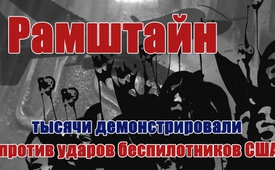 Рамштайн – тысячи демонстрировали против ударов беспилотников США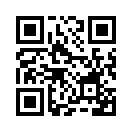 По случаю "Дня Вооруженных Сил" 11 и 12 июня 2016 года в более чем десяти городах Германии состоялись акции с участием тысяч противников войны. Среди прочих, по словам организаторов, 5000 человек, стоя в живой цепи у американской базы Рамштайн в земле Пфальц, приняли участие в протесте против смертельного использования США беспилотников.По случаю "Дня Вооруженных Сил" 11 и 12 июня 2016 года в более чем десяти городах Германии состоялись акции с участием тысяч противников войны. Среди прочих, по словам организаторов, 5000 человек, стоя в живой цепи у американской базы Рамштайн в земле Пфальц, приняли участие в протесте против смертельного использования США беспилотников.
С 2011 года центр управления полётами на военной базе США Рамштайн является краеугольным камнем в оспариваемой международным правом деятельности беспилотников США. Президент США Барак Обама объявил беспилотные удары важным средством в, так называемой, «глобальной войне с террором". В период с ноября 2002 по ноябрь 2014 года на одного убитого «террориста» в среднем приходилось 28 жизней невинных гражданских лиц, погибших во время, так называемого, «целевого уничтожения» с помощью американских беспилотников. Это вытекает из доклада правозащитной организации „Reprieve“(отсрочка) от 24 ноября 2014 года. Неофициальные цифры, вероятно, значительно выше.
Передача о том, что авиабаза США Рамштайн к этому причастна, и что беспилотные войны США без Германии вряд ли возможны, транслировалась на канале Klagemauer.tv 25 апреля 2014 года (www.kla.tv/2895). В конце вы можете посмотреть повтор этой передачи. 
Но теперь снова вернемся к демонстрации против войн с участием беспилотников с немецкой земли, которая проходила 11 июня 2016 года у базы Рамштайн. Зритель Klagemauer.tv был там и прислал нам свое видео. Сейчас вы можете получить некоторые впечатления от акции и кроме того, услышать призыв бывшего агента американской службы внешней разведки ЦРУ.
Стоп-Рамштайн-Клип:   l 
Наговариваемый текст: Заголовок: Живая цепь вокруг воздушной базы Рамштайн 11.06.2016
Демонстранты-скандируют: "Стоп - Рамштайн - стоп - Рамштайн, я говорю стоп, а вы говорите Рамштайн! Стоп – Рамштайн! ... Вы прекрасны - спасибо "
Оратор 1:
Из 11,2 километров у нас, возможно, не хватает ещё трёх. Но, не смотря на погоду, у нас классная живая цепь, с множеством хороших впечатляющих плакатов, которые показывают, что мы явно за мир, против войны и беспилотников.
Мы знаем, что война идёт с немецкой земли, она ведётся с помощью беспилотников против гражданских лиц, женщин и детей, во всем мире, и это все снова повторяется. А без этого ретранслятора не было бы этих военных операций.
Именно поэтому мы сегодня и впредь будем делать всё, чтобы эта война с немецкой земли, противоречащая народному праву и основному закону, прекратилась. Поэтому, мы стоим здесь и поэтому, мы всегда будем снова приходить сюда. (Аплодисменты демонстрантов)
Оратор 2: (английский с немецкой озвучкой+ подзаголовок)
Вы, G.I. ("джи-ай", т.е. американские солдаты) и солдаты Бундесвера, осознайте, на кого вы на самом деле работаете? - Это кровавые торговцы оружием, и они зарабатывают миллионы на том, что вы носите эту форму, нажимаете кнопку и за 3 минуты, 3 секунды убиваете людей. 
Демонстранты скандируют: (многократно) "Мы против дронов - мы готовы!" "Потому что, если я знаю, что неправильно, то я не молчу!"
Заголовок: 4000-5000 активистов мира 
Оратор 3:
Это оружие беспилотника было создано, чтобы белые не умирали, хотя у нас есть несколько черных солдат, но белые не должны умирать. Только враг, и частично это люди, у которых собственно нет никакого технического развития, чтобы иметь самолёты, которые могут сбивать беспилотники. Негры, мусульмане, арабы и т.д., они пусть умирают.

Оратор 4: (английский с немецкой озвучкой)
Я вернусь в Америку и скажу людям там, что я здесь увидел. И то, что я видел здесь, я хочу, чтобы это видели все люди. Поэтому я прошу вас, повернуться друг к другу и посмотреть друг на друга. Это невероятное ободрение. Продолжайте так и не позвольте себя остановить!от dd.Источники:www.kla.tv/2895
http://www.jungewelt.de/2016/06-13/001.php?sstr=ramstein
https://de.wikipedia.org/wiki/Ramstein_Air_Base#Zentraler_Baustein_der_Kampfdrohnen-Eins.C3.A4tze
https://deutsch.rt.com/7227/international/die-prazise-drohnenbilanz-der-usa-28-tote-zivilisten-pro-ermordeten-terroristen_/
http://www.reprieve.org.uk/press/2014_11_25_US_drone_strikes_kill_28_each_target/
www.tagesspiegel.de/politik/leak-zu-us-drohnenkrieg-die-meisten-toten-sind-unschuldige-zivilsten/12460084.htmlМожет быть вас тоже интересует:---Kla.TV – Другие новости ... свободные – независимые – без цензуры ...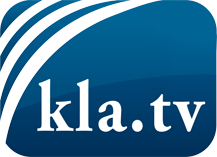 О чем СМИ не должны молчать ...Мало слышанное от народа, для народа...регулярные новости на www.kla.tv/ruОставайтесь с нами!Бесплатную рассылку новостей по электронной почте
Вы можете получить по ссылке www.kla.tv/abo-ruИнструкция по безопасности:Несогласные голоса, к сожалению, все снова подвергаются цензуре и подавлению. До тех пор, пока мы не будем сообщать в соответствии с интересами и идеологией системной прессы, мы всегда должны ожидать, что будут искать предлоги, чтобы заблокировать или навредить Kla.TV.Поэтому объединитесь сегодня в сеть независимо от интернета!
Нажмите здесь: www.kla.tv/vernetzung&lang=ruЛицензия:    Creative Commons License с указанием названия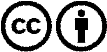 Распространение и переработка желательно с указанием названия! При этом материал не может быть представлен вне контекста. Учреждения, финансируемые за счет государственных средств, не могут пользоваться ими без консультации. Нарушения могут преследоваться по закону.